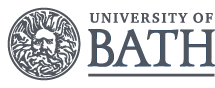 Primary InvestigatorMs. Maike KleinTel: 07555 280779Email: mk2073@bath.ac.ukProject SupervisorDr. Jeremy DixonTel: 01225 384290Email: j.dixon2@bath.ac.uk Consent FormExperiences of Repeated Relapse into Substance Misuse: A Multi-Perspectival Interpretative Phenomenological AnalysisPlease initial box if you agree with the statementParticipant’s signature: __________________________ Date: _______________Participant name in BLOCK Letters: ____________________________________	Researcher’s signature: _________________________ Date: ________________Researcher name in BLOCK Letters: ____________________________________If you have any concerns or complaints related to your participation in this project, please direct them to the DREO: Name: Dr. Kate WoodthorpeEmail: kvw23@bath.ac.ukTelephone: 01225 386852I have been provided with information explaining what participation in this project involves. I have had an opportunity to ask questions and discuss this project.I have received satisfactory answers to all questions I have asked.I have received enough information about the project to make a decision about my participation.I understand that I am free to withdraw my consent to participate in the project at any time without having to give a reason for withdrawing.I understand that I am free to withdraw my data within two weeks of my participation.I understand the nature and purpose of the procedures involved in this project. These have been communicated to me on the information sheet accompanying this form.I understand and acknowledge that this project is designed to promote scientific knowledge and that the University of Bath may use the data I provide in future research projects but that the conditions under which I have provided the data will still apply.I understand the data I provide will be treated as confidential, unless a serious risk to self or others is disclosed. I understand that on completion of the project my name or other identifying information will not be disclosed in any presentation or publication of the research.I agree to the University of Bath keeping and processing the data that I provide during the course of this project and my consent is conditional upon the University complying with its duties and obligations under the Data Protection Act.I hereby fully and freely consent to my participation in this project.